IntroductionBiodiversity Response Planning (BRP) is a long-term area-based planning approach to biodiversity conservation in Victoria. It is designed to strengthen alignment, engagement and participation between government, Traditional Owners, non-government agencies and the community.DELWP Regional staff have been working with stakeholders on actions to conserve biodiversity in specific landscapes, informed by the best available science and local knowledge. These Fact Sheets capture a point in time, reflecting data and knowledge available in 2020. They provide information for many (but not all) landscapes across Victoria, containing general information on the key values and threats in each area, as well as the priority cost-effective actions that provide the best protection of biodiversity. Fact Sheets are intended to provide useful biodiversity information for the community, non-government and government organisations during project planning and development. Further information and the full list of Fact Sheets is available on the Department’s Environment website.Landscape descriptionThis 77,674ha area covers the north-eastern suburbs of Melbourne, peri-urban areas, as well as forested areas, including Kinglake National Park and Paul Range State Forest. The area has 54% native vegetation cover, and 28% is public land. Cultural importanceWe recognise that the entire landscape has high cultural value for Traditional Owners. Some landscapes have notable cultural importance based on knowledge shared by Traditional Owners. This landscape includes lands of the Wurundjeri people.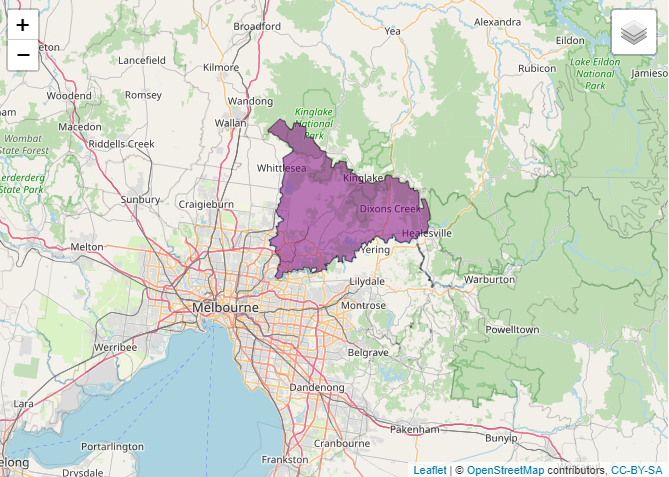 Figure 1: Map showing location of North East Region landscape (purple).Strategic Management ProspectsStrategic Management Prospects (SMP) models biodiversity values such as species habitat distribution, landscape-scale threats and highlights the most cost-effective actions for specific locations. More information about SMP is available in NatureKit. Areas of North East Region shown in Figure 2 have highly cost-effective actions (within the top 10% of cost-effectiveness for that action across the state) that provide significant benefit for biodiversity conservation.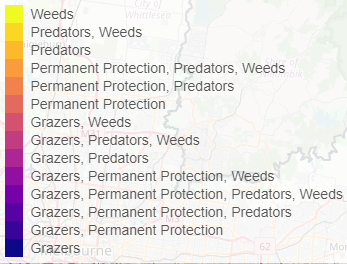 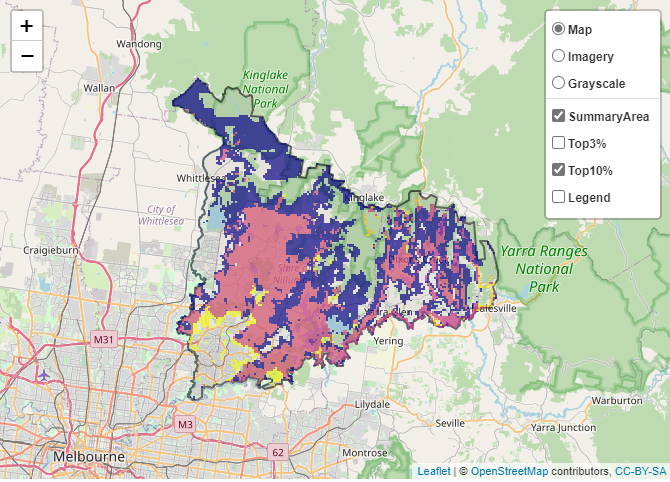  For a further in depth look into SMP for this landscape, please refer to NatureKitFor a further in depth look into SMP for this landscape, please refer to NatureKit.Current actions in North East RegionCurrent actions – top 10% = The area (ha) of the specific action currently occurring in locations identified by SMP as being in the top 10% for cost-effectiveness for that action across the stateCurrent actions – outside top 10% = The area (ha) of the specific action currently occurring in locations within this landscape that are not identified by SMP as being in the top 10% for cost-effectiveness for that action across the stateWhat you told usSMP is one tool to use in the process of defining focus landscapes. Feedback from our stakeholders is also vitally important and forms the basis of our understanding of knowledge gaps.Stakeholder interestImportant landscapes and speciesMelbourne Water – Yan Yean Reservoir, Sugarloaf Reservoir Reserve, Yarra Catchment storm water treatment wetlandsYarra RiverPlenty Gorge Parklands Warrandyte to Kinglake habitat corridorBend of IslandsThere are a large number of orchid species within this landscapeSt Helena Bush Reserve – 311 St Helena Rd Eltham North Eltham Copper Butterfly reserves in Eltham Eltham Lower ParkAndrew Yandells Habitat Reserve – 37 St Helena Rd GreensboroughPanton Hill Bushland Reserves Bend of Islands, below Sugarloaf Reservoir Kinglake National ParkHigh conservation value roadside reservesSwift Parrot Stepping Stone habitatCurrent activities/programs/partnershipsPort Phillip and Westernport CMA – Yarra4Life – multiple creeks/catchmentsBiodiversity Response Planning project 018 – Whittlesea integrated pest animal management and monitoring program (WIPAMMP)Biodiversity Response Planning project 053 – Sugarloaf LinkNillumbik Shire Council: deer control (Sugarloaf link – Christmas Hills, Watsons Ck, Bend of Islands). Pest plant and animal control at various bushland reservesParks Victoria partnership projects, including Native Vegetation Improvement (NVI), Peri-urban WeedsParks Victoria/Melbourne Water riparian partnershipsParks Victoria: deer control – One Tree Hill Reserve, Warrandyte-Kinglake Nature ReserveDianella amoena translocations (Plenty Gorge), Spider orchid caging (Laughing Waters)Metropolitan Open Space StrategyLiving Melbourne – Our Metropolitan Urban ForestTrust for Nature land covenanting program (including as part of Biodiversity Response Planning project 093 – Iconic Estates: Port Phillip/Westernport)Various Friends of groups, Landcare groups and other community groups focusing on biodiversity conservationAdditional threats Threats identified through the consultation process (in addition to those modelled in SMP):Invasive weeds: Chilean Needlegrass, BoneseedClimate change and increased fire incidence, droughtPressure on remaining pockets of biodiversity from urban encroachmentLoss of habitatIllegal clearingHabitat Distribution Models identify 32 species with more than 5% of their Victorian range in this landscape Traditional Owners, stakeholders and community groups identified the following species of interest 30 Plant species 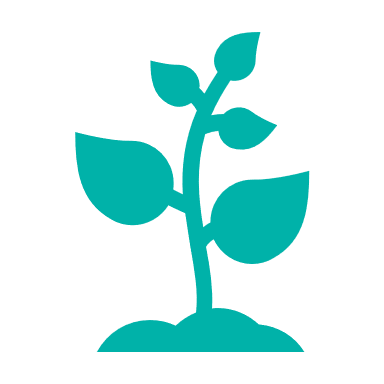 16 species with more than 10% of statewide range in areaNotable species: Little Pink Spider-orchid (endangered, 81% of statewide range in area), Silurian Leek-orchid (endangered, 78% of statewide range in area), Charming Spider-orchid (endangered, 73% of statewide range in area); Slender Bitter-cress (poorly known, 59% of statewide range in area)Matted Flax-lilyClover GlycineSpider Orchids (Rosella Spider Orchid, Wine-lipped Spider Orchid, Crimson Spider Orchid)0 Mammal species with more than 5% of their Victorian range in this landscape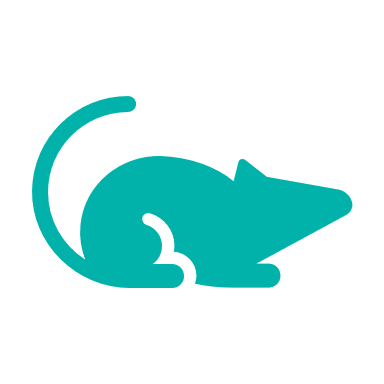 Notable species: Brush-tailed Phascogale (vulnerable, 3.5% of statewide range in area), Grey-headed Flying-fox (vulnerable, 1.6% of statewide range in area)Brush-tailed PhascogaleLeadbeater’s Possum2 Bird species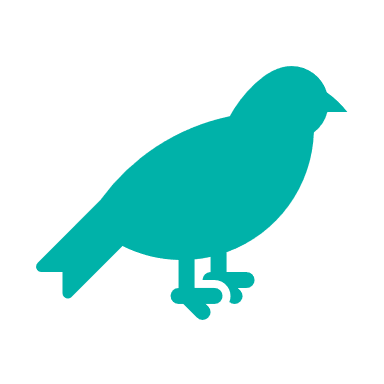 1 species with more than 10% of statewide range in area Notable species: Eastern Koel (11% statewide range in area), Helmeted Honeyeater (critically endangered, 7% statewide range in area, Bell Miner (3% statewide range in area), Regent Honeyeater (critically endangered, 2% statewide range in area)Swift Parrot0 species of amphibians with more than 5% of their Victorian range in this landscape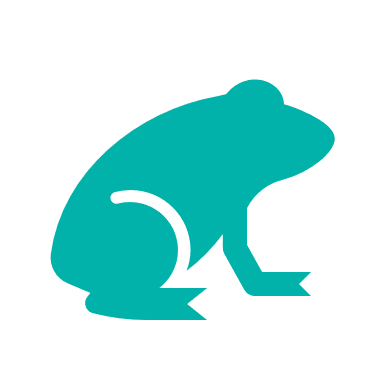 Notable species: Southern Toadlet (vulnerable, 2% statewide range in area)Other speciesEltham Copper ButterflyActions with area in the top 3% and top 10%Actions with area in the top 3% and top 10%Actions with area in the top 3% and top 10%Specific ActionArea in top 3% (ha)Area in top 10% (ha)Control Rabbits6,18240,247Control Weeds59122,697Control Goats9,79416,744Control Pigs8,74811,299Overabundant Kangaroo Control4196,997Revegetation04,924Control Foxes5984,909Control Cats2811,993Deer Control81,484Domestic Grazing Control1241,468Total Grazing Pressure411,369Permanent Protection57465The most cost-effective action for flora & faunaThe most cost-effective action for flora & fauna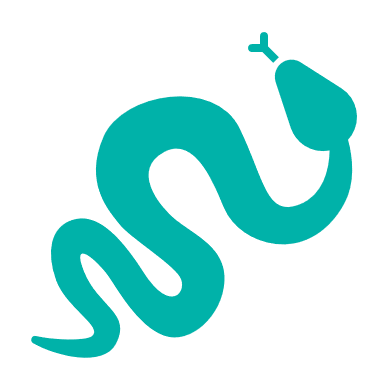 Plants, Birds, Mammals, Amphibians and Reptiles - Control rabbitsSpecific Actions Current actions –   top 10% (ha)Current actions –     outside top 10% (ha)Rabbit Control557195Weed Control542811Fox Control711,336Domestic Grazing Control29619Pig Control26622Permanent Protection11636Revegetation023North East Region was identified by stakeholders as a focus landscape in the ‘large’ category in Port Phillip region.